Текући рачун: 340-11004201-16	ПИБ: 102307604		е-пошта: sindikat.rns@nis.euП  Р  И  С  Т  У  П  Н  И  Ц  АСиндикална организација НИС – Рафинерија нафте Нови СадУ Синдикат радника НИС-а учлањујем се добровољно.Прихватам права и обавезе утврђене актима Синдиката радника НИС-а и Правилима своје Синдикалне/јединствене Синдикалне/организације.Упознат-а сам са статутарном одредбом да могу бити члан само једног Синдиката.Сагласан-а сам да ми се на благајни послодавца одбија синдикална чланарина сваког месеца у висини утвђеној актима Синдиката.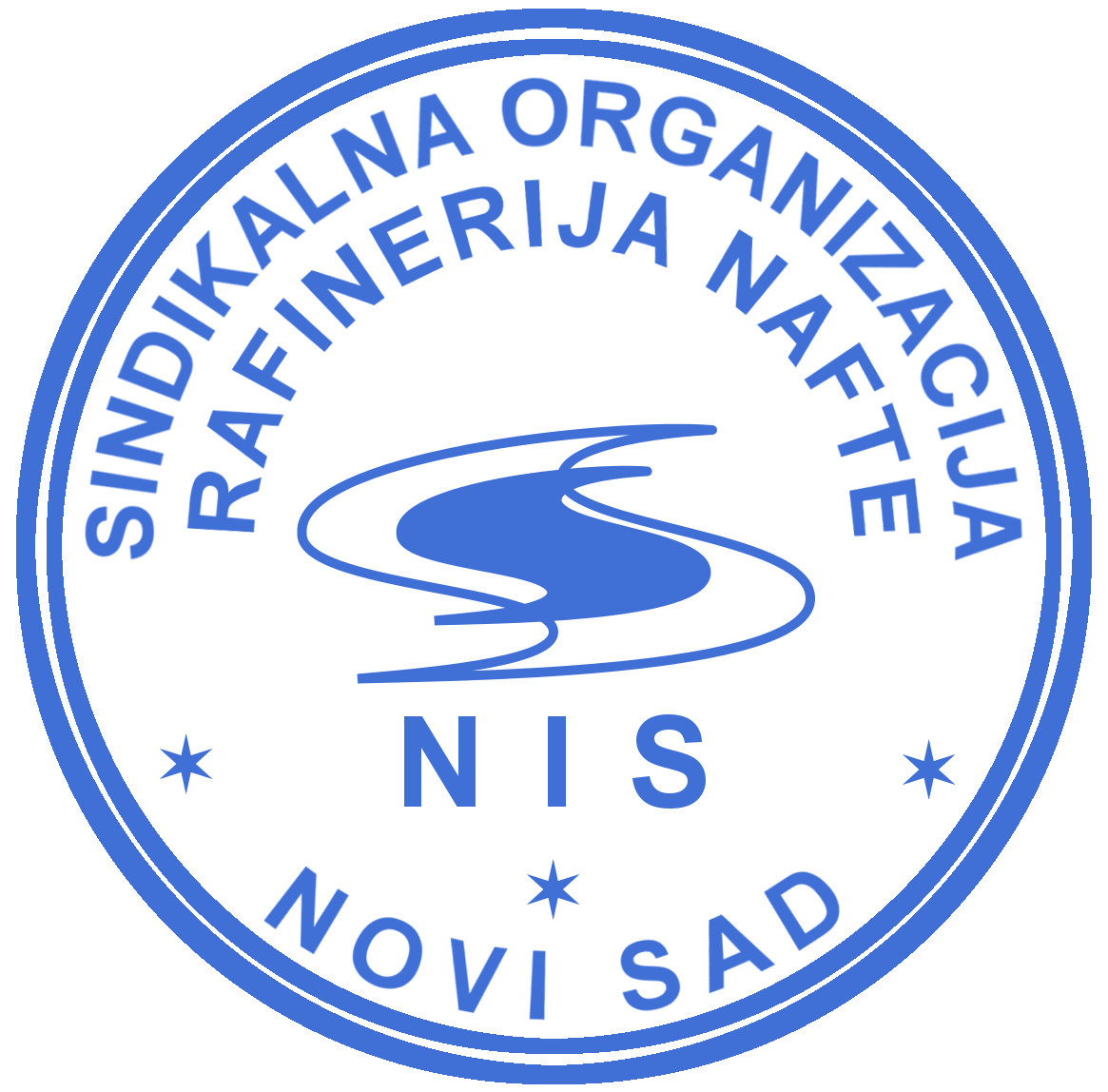 СИНДИКАЛНА ОРГАНИЗАЦИЈАНИС – РАФИНЕРИЈА НАФТЕ НОВИ САДПут шајкашког одреда бр.4тел/факс: +381 21 6616-635Име и презиме чланаУ радном односу код послодавцаНИС-Матични број у предузећуЈМБГБрој личне картеУ	М.П.Својеручни потпис члана:М.П.Дана	М.П.Председник Синдикалне организације:___________________________(Милан Васић)Председник Синдикалне организације:___________________________(Милан Васић)Председник Синдикалне организације:___________________________(Милан Васић)